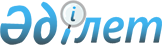 Об организации "Молодежной практики"Постановление акимата Тупкараганского района Мангистауской области от 19 июня 2011 года № 193. Зарегистрировано Департаментом юстиции Мангистауской области 19 августа 2011 года № 11-6-138

      В соответствии со статьей 31 Закона Республики Казахстан от 23 января 2001 года № 148 «О местном государственном управлении и самоуправлении в Республике Казахстан», пункта 6 статьи 7 Закона от 23 января 2001 года № 149 «О занятости населения», акимат района ПОСТАНОВЛЯЕТ:



      1. Организовать безработным молодежам «Молодежную практику» на 2011 год. 



      2. Согласно приложению к настоящему постановлению утвердить перечень предприятий, организаций и учреждений организующих «Молодежную практику».



      3. Тупкараганскому районному отделу экономики и финансов (С.К. Кани) обеспечить финансирование в 2011 году за счет выделенных средств из местного и республиканского бюджета по «Дорожной карте».



      4. Отменить постановление акимата Тупкараганского района от 27.04.2011 года № 77 «Об организации Молодежной практики».



      5. Контроль за исполнением настоящего постановления возложить на заместителя акима района Т.А. Алтынгалиеву.



      6. Настоящее постановление вводится в действие по истечении десяти календарных дней после дня их первого официального опубликования.      Аким района                             С.У. Трумов      «СОГЛАСОВАНО»:

      Начальник государственного учреждения

      «Тупкараганский районный отдел

      занятости и социальных программ»

      Жарылгапова Оразкул Бекиевна

      19 июля 2011 года      Начальник государственного учреждения

      «Тупкараганский районный отдел

      экономики и финансов»

      Кани Сара Кулмырзакызы

      19 июля 2011 года

Приложение к постановлению

Акимата Тупкараганского района

от 19 июля 2011 г. № 193 Размер оплаты труда и перечень предприятий, организаций и учреждений предоставляющие и организующие «Молодежную практику» на 2011 год.
					© 2012. РГП на ПХВ «Институт законодательства и правовой информации Республики Казахстан» Министерства юстиции Республики Казахстан
				№
Наименование предприятий, организаций и учреждений
Виды и обьем работы
Срок работы
Размер оплпты труда на одного человека(тенге) 
Источ-

ник финан-

сирова-ния
1Государственное учреждение «Тупкараганский отдел архитектуры, градостроительства и строительства»Согласно по договору6 месяцев26 000местный бюджет2Государственное учреждение

«Тупкараганский районный отдел образования»Согласно по договору6 месяцев26 000местный бюджет3Государственное коммунальное казенное предприятие «Тупкараганская центральная районная больница»Согласно по договору6 месяцев26 000местный бюджет4Государственное учреждение «средняя школа имени Жалау Мынбаева»Согласно по договору6 месяцев26 000местный бюджет5Государственное учреждение «Шахтинское средняя школа»Согласно по договору6 месяцев26 000местный бюджет6Государственное учреждение «средняя школа имени З.Баймырзаева»Согласно по договору6 месяцев26 000местный бюджет7Государственное учреждение «средняя школа имени Абдыхалыкова»Согласно по договору6 месяцев26 000местный бюджет8Государственное коммунальное казенное предприятие «Детский сад «Айгул»Согласно по договору6 месяцев26 000местный бюджет9Государственное коммунальное казенное предприятие «Детский сад «Айголек»Согласно по договору6 месяцев26 000местный бюджет10Государственное коммунальное казенное предприятие «Детский сад «Акбота»Согласно по договору6 месяцев26 000местный бюджет11Товарищество с ограниченной ответственностью дочернее предприятие «Тупкараган»Согласно по договору6 месяцев26 000Респуб-

ликан-

ский бюджет12Товарищество с ограниченной ответственностью «Сага Аташ»Согласно по договору6 месяцев26 000Респуб-

ликан-

ский бюджет13Товарищество с ограниченной ответственностью «ТенизСервис»Согласно по договору6 месяцев26 000Респуб-

ликан-

ский бюджет14Товарищество с ограниченной ответственностью «Судоремонтный завод Мангистауской области»Согласно по договору6 месяцев26 000Респуб-

ликан-

ский бюджет15«Маерск Ойл Казахстан Гмбх» Филиал компанииСогласно по договору6 месяцев26 000Респуб-

ликан-

ский бюджет